АДМИНИСТРАЦИЯ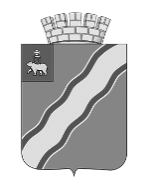 КРАСНОКАМСКОГО ГОРОДСКОГО ОКРУГАКОМИТЕТ ЗЕМЕЛЬНЫХ И ИМУЩЕСТВЕННЫХ ОТНОШЕНИЙРАСПОРЯЖЕНИЕ28.04.2023                                                                                                  № 1066.7-рО проведении аукциона в электронной форме на право заключения договоров аренды земельных участковНа основании статей 39.11, 39.12, 39.13 Земельного кодекса Российской Федерации,  Федерального закона от 25 октября . N 137-ФЗ «О введении      в действие Земельного кодекса Российской Федерации», Федерального закона     от 06 октября 2003 г. №131-Ф3 «Об общих принципах организации местного самоуправления в Российской Федерации», Положения о комитете земельных       и имущественных отношений администрации Краснокамского городского округа, утвержденного решением Краснокамской городской Думы от 06 декабря 2018г.   № 83, Постановления администрации Краснокамского городского округа от 29.03.2022 № 217-п «Об утверждении положения по организации и проведении аукциона в электронной форме по продаже земельных участков, находящихся в муниципальной собственности,                    и земельных участков, государственная собственность на которые                      не разграничена, или на право заключения договоров аренды земельных участков, находящихся в муниципальной собственности, и земельных участков, государственная собственность на которые не разграничена на территории Краснокамского городского округа»:1. Провести аукцион в электронной форме на право заключения договоров аренды земельных участков:ЛОТ 1. Земельный участок, расположенный по адресу: Пермский край,    Краснокамский район, г. Краснокамск, ул. Карла Маркса, з/у 26, с кадастровым номером 59:07:0010603:838  из земель населенных пунктов, площадью 3766 кв.м., с видом разрешенного   использования – среднеэтажная жилая застройка, сроком на 5 (пять) лет 6 (шесть) месяцев.Установить начальный ежегодный размер арендной платы равный 20 % кадастровой стоимости такого земельного участка на право заключения договора аренды земельного участка в размере – 783 553,96 (семьсот восемьдесят три тысячи пятьсот пятьдесят три) рубля 96 копеек.Установить «шаг аукциона»  в размере 3 % от начального ежегодного размера арендной платы в размере – 23 506,62 (двадцать три тысячи пятьсот шесть) рублей 62 копейки.Установить «размер задатка» в размере 100 % от начального ежегодного размера арендной платы в размере – 783 553,96 (семьсот восемьдесят три тысячи пятьсот пятьдесят три) рубля 96 копеек.ЛОТ 2. Земельный участок, расположенный по адресу: Пермский край,    Краснокамский городской округ, г. Краснокамск, ул. Трубная, з/у 9,                    с кадастровым номером 59:07:0011004:466  из земель населенных пунктов, площадью 6781 кв.м., с видом разрешенного   использования – склады, сроком на 7 (лет) лет 4 (четыре) месяца.Установить на основании Отчета об оценке имущества (№ 1184-13           от 14.11.2022 г.) начальный ежегодный размер арендной платы на право заключения договора аренды земельного участка в размере – 350 000,00 (триста пятьдесят тысяч) рублей 00 копеек.Установить «шаг аукциона» в размере 3 % от начального ежегодного размера арендной платы в размере – 10 500,00 (десять тысяч пятьсот) рублей 00 копейки.Установить «размер задатка» в размере 100 % от начального ежегодного размера арендной платы в размере – 350 000,00 (триста пятьдесят тысяч) рублей 00 копеек.ЛОТ 3. Земельный участок, расположенный по адресу: Пермский край, Краснокамский городской округ, с. Стряпунята, ул. Советская, з/у 1,                    с кадастровым номером 59:07:0290109:142  из земель населенных пунктов, площадью 2553 кв.м., с видом разрешенного   использования – склады, сроком на 4 (четыре) года 10 (десять) месяцев.Установить на основании Отчета об оценке имущества (№ 1184-12 от 14.11.2022 г.) начальный ежегодный размер арендной платы на право заключения договора аренды земельного участка в размере – 80 000,00 (восемьдесят тысяч) рублей 00 копеек.Установить «шаг аукциона» в размере 3 % от начального ежегодного размера арендной платы в размере – 2 400,00 (две тысячи четыреста) рублей 00 копейки.Установить «размер задатка» в размере 100 % от начального ежегодного размера арендной платы в размере – 80 000,00 (восемьдесят тысяч) рублей 00 копеек.2. Утвердить аукционную документацию на право заключения договора аренды земельного участка с кадастровым номером 59:07:0010603:838, 59:07:0011004:466, 59:07:0290109:142.3. Организовать проведение аукциона в соответствии с действующим законодательством, подготовить и обеспечить опубликование информационного сообщения о проведении аукциона на электронной торговой площадке ООО «РТС – тендер», на официальном сайте Российской Федерации для размещения информации о проведении торгов www.torgi.gov.ru,                  на официальном сайте Краснокамского городского округа http://krasnokamsk.ru, в газете «Краснокамская звезда».3.1.  Утвердить дату, время, место и порядок проведения Аукциона, форму и сроки подачи заявки на участие в Аукционе, порядок внесения             и возврата задатка;3.2. определить победителя, подписать протокол аукциона, заключить договор аренды земельного участка в соответствии с требованиями действующего законодательства Российской Федерации. 4. Данное Распоряжение разместить на официальном сайте Российской Федерации в сети "Интернет" для размещения информации о проведении торгов http://torgi.gov.ru.5. Контроль за исполнением распоряжения оставляю за собой.Председатель комитета земельныхи имущественных отношений администрации Краснокамского городского округа                                                                                      Р.Р. ПетровТ.С. Катаева43834